ПРЕСС-ВЫПУСК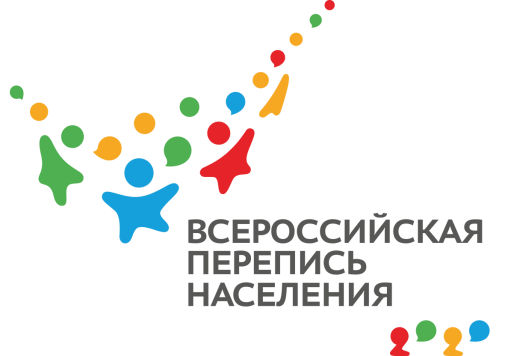 ОБ-83-10/         -ДР от 08.06.2021г.ВПН-2020: КАК ЧАСТО ПРОВОДЯТ ПЕРЕПИСЬ?Во многих странах переписи населения проводятся с определённой периодичностью и с применением разных методик для получения наиболее точных данных о постоянно и временно проживающих на их территории людях. Как же часто подсчитывает жителей российская статистика?По рекомендации ООН перепись населения должна проходить не реже одного раза в десять лет, поэтому переписи в России проводятся с соответствующей периодичностью. Сроки проведения переписи устанавливает Правительство Российской Федерации. Момент переписи, на который приходится учёт всех жителей, наступает ровно в 00.00 часов первого дня начала переписи. Кроме того, между переписями, охватывающими всё население страны, не позднее чем через пять лет проводятся так называемые микропереписи. Они затрагивают не менее 5 % населения России. В связи с пандемией перепись 2020 года правительством многих стран приняло решение отложить её проведение на определённый срок. В России перепись перенесли на осень 2021 года. Такое изменение сроков позволит оптимальным образом организовать работу по подготовке и проведению переписи во всех регионах страны.Напоминаем, что Всероссийская перепись населения в Республике Крым пройдет с применением IT-технологий. Любой крымчанин сможет самостоятельно переписаться на портале «Госуслуги», для чего понадобится стандартная или подтвержденная учетная запись. Переписчики с электронными планшетами обойдут квартиры и дома и опросят жителей, не принявших участие в интернет-переписи. Тем, кто уже переписался на портале, достаточно будет показать код подтверждения. Переписчики будут иметь специальную экипировку и удостоверение, действительное при предъявлении паспорта. Кроме того, будет организована работа переписных участков, в том числе в помещениях многофункциональных центров оказания государственных и муниципальных услуг «Мои документы». Ссылка на источник информации обязательна.Руководитель                                                                                          О.И. Балдина